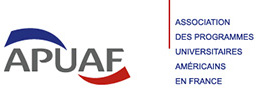 Exemple En cas de symptômes ou test positifSample In case of symptoms or positive test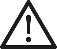 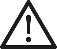 